NOTICE:The January 10, 2017 Western Weber Planning Commission Meeting has been canceled.  We are sorry for any inconvenience.  The next meeting is scheduled for February 14, 2017.If you have any questions, feel free to call Sherri at 801-399-8794.WESTERN WEBER PLANNING COMMISSION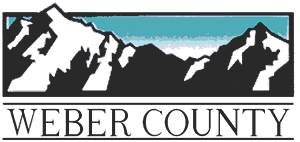                                              MEETING CANCELLATION                    January 10, 2017                    5:00 p.m.Pledge of Allegiance Roll Call: Minutes Approval of the November 15, 2016 minutesAdministrative Items2.1.	CUP2016-18	Reconsideration and action on a conditional use permit for a Stealth Verizon Wireless Cell Tower, located on the Uintah Ridge, at approximately 1770 E. 6200 S. – Verizon Wireless, Applicant; Nefi Garcia, Agent3.	3.	Elections:    Chair and Vice Chair for 20174.	Meeting Schedule:    Approval of the 2017 Meeting Schedule5.	Approval of the 2017 Planning Commission Rules of Order6.	Public Comment for Items not on the Agenda7.	Remarks from Planning Commissioners 8.	Planning Director Report9.	Remarks from Legal Counsel10.	Adjourn    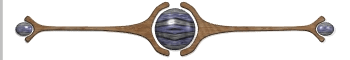 